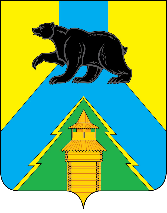 Российская ФедерацияИркутская областьУсть-Удинский районАДМИНИСТРАЦИЯПОСТАНОВЛЕНИЕ« 12 » ноября  2021 г.  № 432п. Усть-Уда   О внесении изменений в муниципальную программу РМО «Усть-Удинский район» «Повышение эффективности проводимой муниципальной политики в области земельно-имущественных отношений и управления муниципальной собственностью» на 2017-2024 годы В соответствии с п.19, 20 Положения о порядке принятия решений о разработке муниципальных программ РМО «Усть-Удинский  район»,  их формирования и реализации, утвержденного постановлением администрации Усть-Удинского района от 24.12.2019г. №450, руководствуясь статьями 22, 45 Устава районного муниципального образования «Усть-Удинский район», администрация Усть-Удинского районаПОСТАНОВЛЯЕТ:Внести изменения в муниципальную программу «Повышение эффективности проводимой муниципальной политики в области земельно-имущественных отношений и управления муниципальной собственностью» на 2017- 2024 годы:	а) в подпрограмме «Повышение эффективности проводимой муниципальной политики в области земельно-имущественных отношений и управления муниципальной собственностью»:	по основному мероприятию «Приобретение объектов недвижимого имущества в собственность районного муниципального образования и строительство объектов муниципальной собственности»»:	мероприятию  «Приобретение объектов недвижимого имущества в собственность районного муниципального образования и строительство объектов муниципальной собственности»»:	- уменьшить на 942610,07 рублей исполнитель Комитет по управлению муниципальным имуществом  Усть-Удинского района;	б) по основному мероприятию «Обеспечение содержания и управления муниципальным имуществом»:	мероприятию «Содержание объектов муниципальной собственности»:	- увеличить на 674295,27 рублей исполнитель Комитет по управлению муниципальным имуществом Усть-Удинского района.           	мероприятию «Обеспечение деятельности  Комитета по управлению муниципальным имуществом»:	- увеличить на 194314,80 рублей исполнитель Комитет по управлению муниципальным имуществом  Усть-Удинского района.	в) по основному мероприятию «Управление и распоряжение муниципальной собственностью»:	мероприятию «Обеспечение проведения ремонтных работ на объектах муниципальной собственности (в том числе разработка проектно-сметной документации)»:	- увеличить на 74000 рублей исполнитель Комитет по управлению муниципальным имуществом  Усть-Удинского района;	2. Соответствующие изменения внести в План реализации муниципальной программы «Повышение эффективности проводимой муниципальной политики в области земельно-имущественных отношений и управления муниципальной собственностью» на 2017- 2024 годы.         3. Финансовому управлению (Милентьевой Л.М.) своевременно провести передвижку выше указанных средств.         4. Управлению делами администрации (Толмачевой О.С.) опубликовать настоящее постановление в установленном порядке.          Мэр Усть-Удинского района                                                                                    С.Н.Чемезов